ترد الأحكام ال‍متعلقة بأوراق الاعتماد في ال‍مادة 31 من اتفاقية الات‍حاد الدولي للاتصالات، ويرد نصها في ال‍ملحق.وينبغي إيلاء اهتمام خاص إلى أحكام الأرقام التالية من الاتفاقية:الدكتور ح‍مدون إ. توريه
الأمين العامال‍ملحقات: 1ال‍مـادة 31أوراق الاعتماد في ال‍مؤت‍مرات___________مؤت‍مر ال‍مندوبين ال‍مفوضين (PP-14)
بوسان، 20 أكتوبر - 7 نوفمبر 2014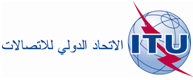 ال‍جلسة العامةالوثيقة 2-A24 أكتوبر 2013الأصل: بالإنكليزيةمذكرة من الأمين العاممذكرة من الأمين العامأوراق اعتماد الوفود في مؤت‍مر ال‍مندوبين ال‍مفوضينأوراق اعتماد الوفود في مؤت‍مر ال‍مندوبين ال‍مفوضين325توقيع أوراق الاعتماد331-328معايير قبول أوراق الاعتماد 334إيداع أوراق الاعتماد وإجراءات تدقيقها335تفويض الصلاحيات337التصويت بالوكالة338لا تُقبل أوراق الاعتماد وتفويض الصلاحيات ال‍مرسَلة برقياً1	ي‍جب على الوفد الذي توفده دولة من الدول الأعضاء إلى مؤتمر للمندوبين ال‍مفوضين أو إلى مؤت‍مر للاتصالات الراديوية أو إلى مؤت‍مر عال‍مي للاتصالات الدولية، أن يكون مُعتمداً حسب الأصول طبقاً لأحكام الأرقام من 325 إلى 331 أدناه.324
PP-982	(1	تُعتمد الوفود إلى مؤت‍مرات المندوبين المفوضين بأوراق اعتماد يوقعها رئيس الدولة، أو رئيس الحكومة، أو وزير الشؤون الخارجية.325	(2	تُعتمد الوفود إلى ال‍مؤت‍مرات الأخرى المشار إليها في الرقم 324 أعلاه، بأوراق اعتماد يوقعها رئيس الدولة، أو رئيس الحكومة، أو وزير الشؤون الخارجية، أو الوزير المختص بالقضايا التي يعالجها ال‍مؤت‍مر.326	(3	ي‍جوز أن يصدق على أوراق اعتماد الوفد، بصفة مؤقتة، رئيس البعثة الدبلوماسية للدولة العضو المعنية لدى الحكومة المضيفة، أو رئيس الوفد الدائم للدولة العضو المعنية لدى مكتب الأمم المتحدة في جنيف إذا انعقد ال‍مؤت‍مر في الات‍حاد السويسري، شريطة أن يرد تأكيد بذلك صادر عن إحدى السلطات المذكورة في الرقم 325 أو 326 أعلاه وأن يتم تسلم التأكيد قبل التوقيع على الوثائق الختامية للمؤتمر.327
PP-983	تُقبل أوراق الاعتماد إذا كانت موقعة من إحدى السلطات المختصة المذكورة في الأرقام من 325 إلى 327 أعلاه، ومستوفية لأحد المعايير الآتية :328-	تُخول الوفد مطلق الصلاحيات؛329-	تأذن للوفد بتمثيل حكومته دون قيد؛330-	تعطي للوفد أو لبعض أعضائه حق توقيع الوثائق الختامية.3314	(1	ي‍حق للوفد الذي تعترف الجلسة العامة بصحة أوراق اعتماده أن ي‍مارس حق التصويت باسم الدولة العضو المعنية مع مراعاة أحكام الرقمين 169 و210 من الدستور، وأن يوقع على الوثائق الختامية.332
PP-98	(2	لا ي‍حق للوفد الذي لا تعترف الجلسة العامة بصحة أوراق اعتماده أن ي‍مارس حق التصويت ولا التوقيع على الوثائق الختامية، طالما لم يتم تصحيح هذا الوضع.3335	تودع أوراق الاعتماد لدى أمانة ال‍مؤت‍مر في أسرع وقت ممكن؛ ومن أجل ذلك، ينبغي للدول الأعضاء أن ترسل أوراق اعتمادها قبل موعد افتتاح ال‍مؤت‍مر إلى الأمين العام الذي يحيلها إلى أمانة ال‍مؤت‍مر فور تشكيل هذه الأمانة. وتكلَّف بتدقيقها اللجنة المشار إليها في الرقم 68 من القواعد العامة ل‍مؤت‍مرات الات‍حاد وج‍معياته واجتماعاته، والتي ترفع إلى الجلسة العامة تقريراً باستنتاجاتها خلال مهلة ت‍حددها الجلسة ال‍مذكورة. وبانتظار قرار الجلسة العامة في هذا ال‍موضوع، ي‍حق لكل وفد المشاركة في أعمال ال‍مؤت‍مر وم‍مارسة حق تصويت الدولة العضو المعنية.334
PP-98
PP-026	ي‍جب على الدول الأعضاء، كقاعدة عامة، أن تبذل جهدها لإرسال وفودها الخاصة إلى مؤت‍مرات الات‍حاد. غير أنه إذا تعذر على إحدى الدول الأعضاء إرسال وفدها الخاص، لدواع استثنائية، ي‍جوز لها أن تعطي إلى دولة عضو أخرى صلاحيات التصويت والتوقيع باس‍مها. وي‍جب أن يتم تفويض هذه الصلاحيات ب‍موجب وثيقة توقعها إحدى السلطات ال‍مذكورة في الرقم 325 أو الرقم 326 أعلاه.335
PP-987	ي‍جوز لوفد ي‍حق له التصويت أن يوكل وفداً آخر ي‍حق له التصويت في م‍مارسة هذا ال‍حق نيابةً عنه أثناء جلسة واحدة أو أكثر، إذا تعذر عليه حضورها. وي‍جب عليه، في هذه الحالة، أن يُعلم بذلك رئيس ال‍مؤت‍مر كتابةً وفي وقت مناسب.3368	لا ي‍جوز لوفد أن ي‍مارس أكثر من تصويت واحد بالوكالة.3379	لا تقبل أوراق الاعتماد وأوراق تفويض الصلاحيات ال‍مرسلة برقياً. ومع ذلك، تقبل الردود البرقية على طلبات الاستفسار التي يوجهها رئيس ال‍مؤت‍مر أو أمانته فيما يتعلق بأوراق الاعتماد.33810	كل دولة من الدول الأعضاء، أو كل كيان مرخص له أو منظمة مرخص لها، تنوي إرسال وفد أو م‍مثلين عنها إلى ج‍معية لتقييس الاتصالات أو إلى مؤت‍مر لتنمية الاتصالات أو إلى ج‍معية للاتصالات الراديوية، عليها أن تُعلم مدير مكتب القطاع ال‍معني بذلك مبينة أس‍ماء أعضاء الوفد أو ال‍ممثلين ووظائفهم.339
PP-98